/05 RM 04367MS – Excel 2007ATIVIDADE – PÁGINA: 331) Encontre os navios na planilha e ganhe a Batalha Naval.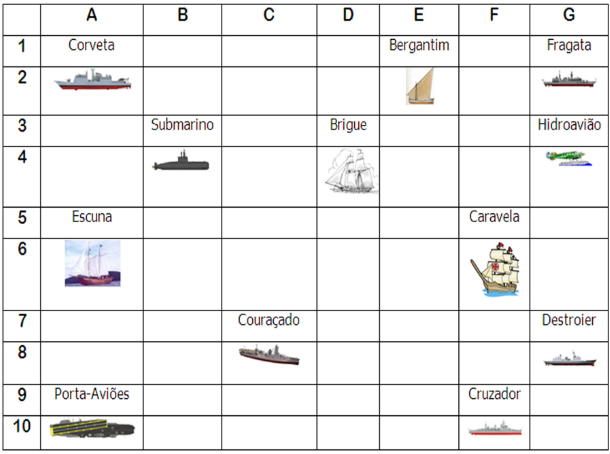 Escreva as células das imagens dos navios:Bergantim: e1                  Brigue:  d3                   Caravela: f5Couraçado: c7                 Cruzador: f9               Corveta:  a1Destroier: g7                    Escuna:  a5                  Fragata: g1 Submarino:  b3                Porta Aviões:  a9         Hidroavião: g3MS – Excel 2007ATIVIDADE – PÁGINA: 342) Faça as seguintes operações matemáticas na planilha do Excel: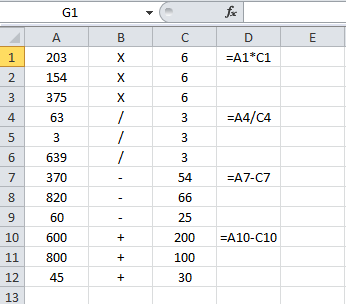 203 X 6 =    1218                     154 x 6 = 924             375 X 6 = 225063 : 3 =21                             3 : 3 =  1                    639 : 3 = 636370 - 54 =     316                   820 – 66 = 754            60 - 25 =45600 + 200 = 800                     800 + 100 = 900          45 + 30 = 75